Конференция по Соглашению мэров проводится ежегодно в Беларуси для того что бы оценить прогресс, достигнутый за предыдущий год и распространить информацию об инициативе Соглашение мэров в стране.Даты: 28 июня 2018 г.Цели конференции:Представить инновационные подходы, используемые городами CoM в Беларуси в сферах сокращения выбросов парниковых газов в разных секторах экономики и изменения климата.Способствовать установлению контактов, обмену опытом между городами, обсуждению проблем и решений.Продемонстрировать опыт городов-подписантов Соглашения мэров по климату и энергии.Установить контакты с потенциальными инвесторами и партнёрами.Целевые группы:Председатели / заместители председателей городов и районов – подписантов Соглашения мэров (41 город и район);Члены Координационного совета по Соглашению мэров в Беларуси (представители семи министерств и Палаты представителей);банки, финансирующие организации и финансовые учреждения;общественные организации, СМИ и другие заинтересованные.Вопросы, которые будут рассмотрены: Статус инициативы Соглашение мэров по климату и энергии в Беларуси;Повышение энергоэффективности в разных секторах;Преобразование амбициозных планов действий по устойчивому энергетическому развитию и климату в проекты: финансовые возможности; Очистные сооружения и управление отходами – большой потенциал для сокращения выбросов парниковых газов в рамках Соглашения мэров.В ходе мероприятия предусмотрено посещение демонстрационных объектов по энергии и климату, а исторических объектов Ивьевского района. Место проведения: г. Ивье, Гродненская область, Беларусь, Ивьевский районный исполнительный комитет, пл.Комсомольская 1.Организаторы: Международное общественное объединение “Экопартнёрство”;Департамент по энергоэффективности Государственного комитета по стандартизации Республики Беларусь; Министерство природных ресурсов и охраны окружающей среды Республики Беларусь;Ивьевский районный исполнительный комитетПРЕДВАРИТЕЛЬНАЯ ПРОГРАММА КОНФЕРЕНЦИИ28 июня 2018 г.Контактное лицо и регистрация:Ольга Кузьмина, МОО “Экопартнёрство” E-mail: ok@ecopartnerstvo.byТел. +375 17 336 01 90/91 Факс +375 17 336 01 89www.ecopartnerstvo.byclimate.ecopartnerstvo.by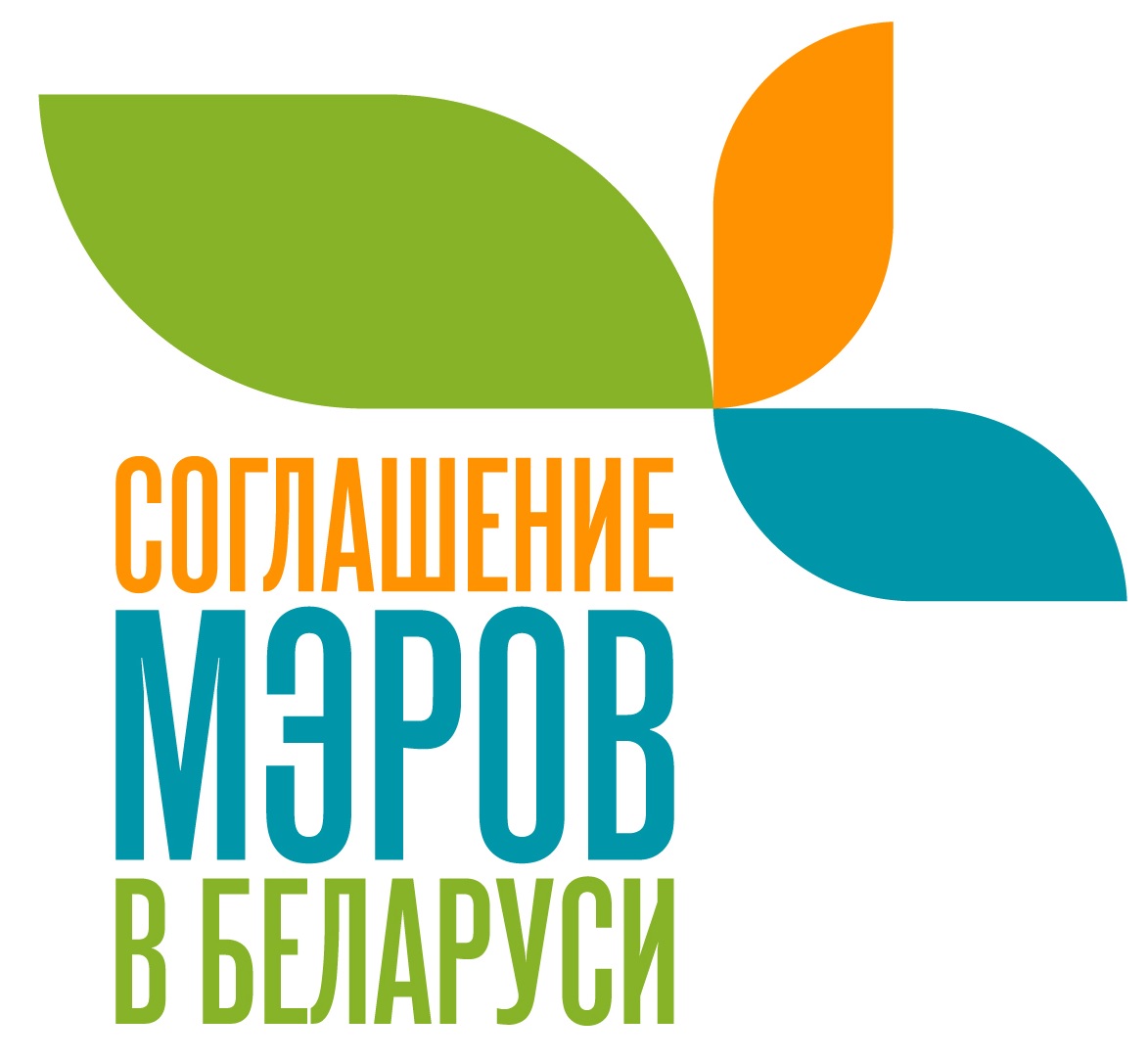 ВТОРАЯ КОНФЕРЕНЦИЯСОГЛАШЕНИЯ МЭРОВ    ПО КЛИМАТУ И ЭНЕРГИИ В БЕЛАРУСИ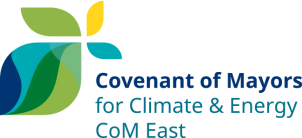 7.30Отъезд участников из Минска в Ивье организованным транспортом10.00Регистрация участников конференции. Кофе-пауза10.30Открытие. Приветственное слово:- представитель Департамента по энергоэффективности Госстандарта РБ,- представитель Министерства природных ресурсов и охраны окружающей среды РБ,- представитель Палаты представителей Национального собрания, - представитель Делегации ЕС в Беларуси,- представитель Ивьевского райисполкома,- представитель МОО «Экопартнерство»10.50Обзорный доклад про Соглашение мэров по климату и энергии в БеларусиМОО «Экопартнерство» и фонд «Интеракция» (Соглашение мэров Восток)11.10Панельная дискуссия по теме «Повышение энергоэффективности и сокращение выбросов парниковых газов».Вопросы для обсуждения: - потенциал для сокращения выбросов парниковых газов в разных секторах, - примеры успешных практик в ЕС и в РБ,- сотрудничество муниципалитетов с НГО и другими партнерами для достижения целей Соглашения мэров,- вовлечение населения в деятельность по сокращению энергопотребления.13.00Обед 14.00Панельная дискуссия по теме «Преобразование амбициозных планов действий по устойчивому энергетическому развитию и климату в проекты: финансовые возможности».Вопросы для обсуждения: - возможные источники финансирования для реализации планов действий по устойчивому энергетическому развитию и климату, составленных в рамках Соглашения мэров,- приоритеты программ поддержки международных доноров и финансовых организаций для Республики Беларусь,- примеры проектов15.00Панельная дискуссия по теме «Очистные сооружения – большой потенциал сокращения выбросов парниковых газов».Вопросы для обсуждения: - основные проблемы очистных сооружений в городе и в сельской местности,- потенциал для сокращения выбросов парниковых газов, - примеры успешных практик15.50Панельная дискуссия по теме «Обращение с отходами – возможности для сокращения выбросов парниковых газов в рамках Соглашения мэров». Вопросы для обсуждения: - какие основные трудности обращения с отходами в городах - подписантах Соглашения мэров,- как сократить выбросы парниковых газов при обращении с отходами,- лучшие практики в условиях РБ.16.30Подведение итогов и закрытие конференции. Заполнение оценочных анкет17.00Кофе-пауза17.30Отъезд в Минск организованным транспортом (для тех, кому нужно раньше вернуться)17.30 Посещение демонстрационных объектов и исторических мест Ивьевского района на организованном транспорте: - Ивьевский ясли-сад - начальная школа, котельная  районной больницы,- костел и усыпальница Уместовских в д.Субботники, усадьба Уместовских в д.Жемыславль, церковь и мечеть в Ивье19.30Ужин20.30Отъезд в Минск организованным транспортом20.30Заселение в гостиницу (для тех. кто остается на семинар-тренинг 29 июня 2018 г. «Технологии очистки сточных вод и водоснабжения в малых городах и сельской местности»)